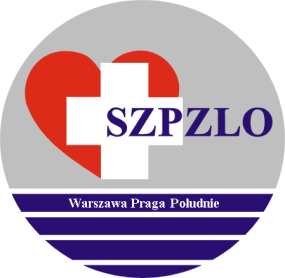 SAMODZIELNY ZESPÓŁ PUBLICZNYCH ZAKŁADÓW LECZNICTWA OTWARTEGO   WARSZAWA  PRAGA POŁUDNIEWarszawa ul. Krypska 39OGŁASZA KONKURS OFERTNA  WYKONYWANIE ŚWIADCZEŃ ZDROWOTNYCH           W RODZAJU OPIEKA PSYCHIATRYCZNA I LECZENIE UZALEŻNIEŃW ZAKRESIE PORADNI ZDROWIA PSYCHICZNEGO DLA DOROSŁYCHw okresie  od 01.02.2021r. do 31.12.2021r.Konkurs prowadzony jest na podstawie art. 26 ustawy o działalności leczniczej.Szczegółowe warunki konkursu ofert na zawarcie  umowy na wykonywanie  świadczeń zdrowotnych będą dostępne  w siedzibie SZPZLO Warszawa Praga-Południe przy  ul. Krypskiej 39, 04-082 Warszawa w Dziale Marketingu  / I p. pok. 102/  od dnia 14.01.2021r.   tel.  22 8107849 / 22 8133726Oferty należy składać w zamkniętych kopertach w siedzibie SZPZLO 
przy  ul. Krypskiej 39 w Kancelarii do dnia  20.01.2021. do godz. 10.00.Otwarcie ofert nastąpi w dniu 20.01.2021r. o godz. 10.30  w siedzibie SZPZLO.Konkurs zostanie rozstrzygnięty do  dnia 22.01.2021r.      Wyniki konkursu zostaną podane do publicznej wiadomości w siedzibie SZPZLO 
      Warszawa Praga Południe oraz na stronie internetowej www.szpzlo.praga-pld.plOferentowi przysługuje prawo do wniesienia protestu dotyczącego konkursu.Zamawiający zastrzega sobie prawo do odwołania konkursu lub do zmiany terminów bez podania przyczyny.                                                                                        Dyrektor SZPZLO Warszawa Praga Południe